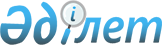 О внесении изменений и дополнений в приказ Министра здравоохранения и социального развития Республики Казахстан от 29 декабря 2015 года № 1065 "О некоторых вопросах осуществления государственных закупок у общественных объединений инвалидов Республики Казахстан и организаций, созданных общественными объединениями инвалидов Республики Казахстан"
					
			Утративший силу
			
			
		
					Приказ Министра труда и социальной защиты населения Республики Казахстан от 27 марта 2017 года № 46. Зарегистрирован в Министерстве юстиции Республики Казахстан 27 апреля 2017 года № 15053. Утратил силу приказом Министра труда и социальной защиты населения Республики Казахстан от 13 февраля 2019 года № 71 (вводится в действие по истечении десяти календарных дней после дня его первого официального опубликования)
      Сноска. Утратил силу приказом Министра труда и социальной защиты населения РК от 13.02.2019 № 71 (вводится в действие по истечении десяти календарных дней после дня его первого официального опубликования).
      ПРИКАЗЫВАЮ:
      1. Внести в приказ Министра здравоохранения и социального развития Республики Казахстан от 29 декабря 2015 года № 1065 "О некоторых вопросах осуществления государственных закупок у общественных объединений инвалидов Республики Казахстан и организаций, созданных общественными объединениями инвалидов Республики Казахстан" (зарегистрированный в Реестре государственной регистрации нормативных правовых актов за № 12773, опубликованный 15 января 2016 года в информационно-правовой системе "Әділет") следующие изменения и дополнения:
      перечень общественных объединений инвалидов Республики Казахстан и организаций, созданных общественными объединениями инвалидов Республики Казахстан, производящих товары и (или) поставляющих товары, выполняющих работы, оказывающих услуги, утвержденный указанным приказом, дополнить строками, порядковые номера 130, 131, 132, 133, 134, 135, 136, 137, 138, 139, 140, 141, следующего содержания:
      "
      ";
      в Правилах включения в перечень общественных объединений инвалидов Республики Казахстан и организаций, созданных общественными объединениями инвалидов Республики Казахстан, производящих товары и (или) поставляющих товары, выполняющих работы, оказывающих услуги, утвержденных указанным приказом:
      пункт 2 изложить в следующей редакции:
      "2. В настоящих Правилах используются следующие основные понятия:
      центральный уполномоченный орган – уполномоченный орган в области социальной защиты населения;
      заявитель – общественное объединение инвалидов Республики Казахстан или организация, созданная общественным объединением инвалидов Республики Казахстан.";
      в подпункт 6) пункта 4 и подпункт 5) пункта 12 внесены изменения на казахском языке, текст на русском языке не меняется.
      2. Департаменту социальных услуг Министерства труда и социальной защиты населения Республики Казахстан в установленном законодательством порядке обеспечить:
      1) государственную регистрацию настоящего приказа в Министерстве юстиции Республики Казахстан;
      2) в течение десяти календарных дней со дня государственной регистрации настоящего приказа направление в одном экземпляре его копии в печатном и электронном виде на государственном и русском языках в Республиканское государственное предприятие на праве хозяйственного ведения "Республиканский центр правовой информации" для включения в Эталонный контрольный банк нормативных правовых актов Республики Казахстан и на официальное опубликование в периодических печатных изданиях;
      3) размещение настоящего приказа на интернет-ресурсе Министерства труда и социальной защиты населения Республики Казахстан;
      4) в течение десяти рабочих дней после государственной регистрации настоящего приказа в Министерстве юстиции Республики Казахстан представление в Департамент юридической службы Министерства труда и социальной защиты населения Республики Казахстан сведений об исполнении мероприятий, предусмотренных подпунктами 1), 2) и 3) настоящего пункта.
      3. Контроль за исполнением настоящего приказа возложить на вице-министра труда и социальной защиты населения Республики Казахстан Жакупову С.К.
      4. Настоящий приказ вводится в действие по истечении десяти календарных дней после дня его первого официального опубликования.
      СОГЛАСОВАН
Министр финансов
Республики Казахстан
____________ Б. Султанов
28 марта 2017 года
					© 2012. РГП на ПХВ «Институт законодательства и правовой информации Республики Казахстан» Министерства юстиции Республики Казахстан
				
130.
Товарищество с ограниченной ответственностью "Комек Азат"
131.
Общественное объединение "Общество инвалидов Даму Ниет 2016"
132.
Общественное объединение "Добровольное общество инвалидов "Мерей"
133.
Товарищество с ограниченной ответственностью "Pharm Express"
134.
Общественное объединение "Общества поддержки инвалидов "Демеу"
135.
Товарищество с ограниченной ответственностью "Производственное предприятие инвалидов "АКНИЕТ"
136.
Общественное объединение "Қыран - Батыс Мүгедектері"
137.
Общественное объединение инвалидов Центр "Независимая жизнь "ДОС"
138.
Общественное объединение "Общество инвалидов-предпринимателей "Бірлік"
139.
Общественное объединение инвалидов "Көмек-Жетісу"
140.
Общественное объединение "Казахское общество инвалидов"
141.
Товарищество с ограниченной ответственностью "Колганат-Караганда"
      Министр труда и социальной
защиты населения
Республики Казахстан 

Т. Дуйсенова
